La Réforme									FIT 1 - Corrigé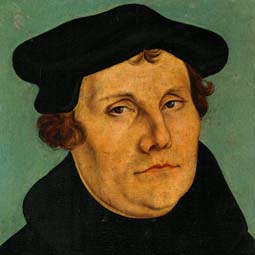 Tâche problèmeEn classe, nous avons lu des extraits du roman historique « La chênaie à Jacinthes. Les dissidents du 16ème siècle » de Pascale Hoyois (Ed. Parler d’Etre - 2009). Ce petit bout d’histoire peut aujourd’hui surprendre ! Comment s’imaginer protestant belge hier, au 16ème siècle ? A nos yeux, la liberté de pensée, la liberté d’expression, la liberté religieuse, la foi, sont des domaines individuels, privés, sur lesquels nous n’avons plus à rendre des comptes. Nos prédécesseurs n’avaient pas cette chance ! Alors, si tout semble acquis pour nous aujourd’hui, quel est encore l’intérêt d’être protestant, de revendiquer une foi protestante ? Et puis, au fait, c’est quoi être protestant aujourd’hui ? Comment pourrait-on décrire l’identité protestante ? Pourrais-tu identifier quelques traits de l’identité protestante à partir des différents extraits lus en classe et proposer des hypothèses : « Je me sens protestant(e) parce que… »Compétence disciplinaireD3.4b Intégrer la dimension historique dans la construction de son identité propre.T.1.2.B Formuler des hypothèses« Je me sens protestant(e) parce que …. »Je lis la BibleJe ne me soumets pas aux dogmesje résisteJe privilégie la Bible plutôt que les textes de la traditionJe crois que le salut est gratuit Je crois que l’amour du prochain est plus important que le dogmeJe pratique la libre pensée J’exerce un esprit critique sur tout ce qui m’est présenté comme « vérité » religieuse…